           REFERRAL FORM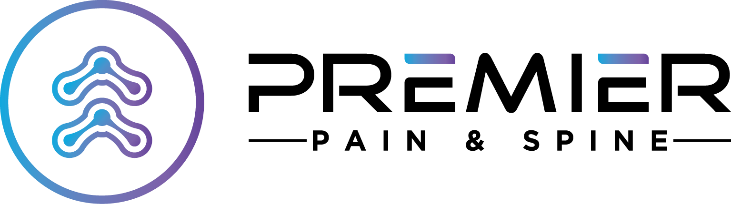 Thank you for choosing Premier Pain & Spine. We are committed to providing our patients the highest quality of care. Our assessment, treatment, and prevention services focus on enriching the lives of the people we serve. The following is a list of information needed for the patient referral:Referring PhysicianDiagnosis for referralPatient Demographics including insurance informationLast two (2) Physician notesCurrent imaging (x-ray, MRI, CT report)Medication listOnce all the above information is received and it is determined by Physician/Director if the patient is a candidate for our practice appointment will be scheduled and patient will be notified. Our providers offer various modalities to decrease pain (injections, orthopedic braces, TENS unit, therapy, medications, etc.). Our providers may prescribe medications at their discretion and in accordance with current Center for Disease Control (CDC) guidelines. Please call Lisa with any questions you might have regarding referral at 256-203-4844.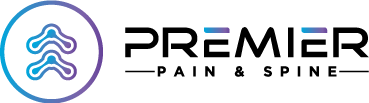 OFFICE HOURS:Monday through Thursday 8:00am-5:30pm. We are closed all major holidays.INSURANCES ACCEPTED:MedicareBCBSUnited Health CareHumanaAetnaCignaCigna HealthspringsTricarePRIVATE PAY PATIENTS:Initial visit $200.00Follow up visit $100.00We look forward to hearing from you!                                                                        Referral FormPatient Name: ______________________________________________________ DOB: _________________________ Phone: ______________________________Referring Physician: __________________________________________________Referring Physician Phone: ______________________ Fax: __________________ Diagnosis: __________________________________________________________Attached in referral:Comment: Patient DemographicsCopy of Insurance cardsLast 2 office notesImagingMedication list